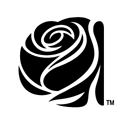  Educational Excellence in the Classroom Award ApplicationKentucky Alpha Gamma StateThe Delta Kappa Gamma Society InternationalSubmitted by EEC Chair______________________________________________Chapter__________________________________Address__________________________________________________________City___________________________________ Zip Code____________________Email_____________________________________________________________ Phone______________________Chapter Winner_____________________________________________________Member or Non Member (Circle One) Note: The nominee should currently be a teacher in a classroom.Which of the Seven Purposes does this person exhibit. Give examples in recommendationPresents an image of genuine spiritual fellowshipHonors others in the field of educationWorks to advance professional interest and position of womenSupports educational legislationSupports higher education for educatorsSupports personal and professional growth for educatorsStays informed and involved in issues essential to a world societyRecommendation:  Describe why this candidate was selected as winner of the EEC Award and give specific examples.